WEDNESDAY EVENING 5:30 PM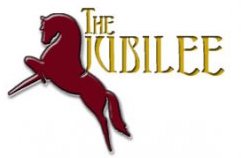 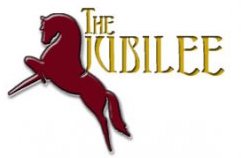 Yearling & Under Fillies In HandTwo Year Old Fillies In HandJunior Champion MareThree & Four Year Old Mares In HandFive Year Old & Over MaresSenior Champion MareGrand Champion MareAmateur Hunter Pleasure MaresWestern Pleasure Stallions & GeldingsYearling & Under Geldings In HandTwo Year Old Geldings In HandJunior Champion GeldingsThree & Four Year Old Geldings In HandFive Year Old & Over GeldingsSenior Champion GeldingGrand Champion GeldingJr. Exhibitor Park Saddle 17 & Under       Amateur Hunter Pleasure Stallions & GeldingsFitting & Showmanship 17 & UnderYearling & Under Colts In HandTwo Year Old Colts In HandJunior Champion ColtThree & Four Year Old Stallions In HandFive Year Old & Over StallionsSenior Champion StallionGrand Champion Stallion5 Minute BreakUPHA Challenge Cup Equitation       Ladies English PleasureJr. Exhibitor Pleasure Driving 17 & UnderWestern Pleasure MaresLadies Classic Pleasure DrivingRoadster to BikeAmateur Park SaddleDRESSAGE RINGTHURSDAY MORNING 9:00 AM201 Dressage, Introductory Level Test A 202 Dressage, Introductory Level Test B 203 Dressage, Introductory Level Test C204 Dressage, Training Level Test I 205 Dressage, Training Level Test II 206 Dressage, Training Level Test III 207 AMHA Dressage Silver Medal 208 Dressage, First Level I 209 Dressage, First Level Test II 210 Dressage, First Level III 211 Dressage, Second Level Test I 212 Dressage, Second Level Test II213 Dressage, Second Level Test III  214 Dressage, Third Level Choice 215 Dressage, Fourth Level Choice 216 Western Dressage, Introductory Level Test 1217 Western Dressage, Introductory Level Test 2 218 Western Dressage, Introductory Level Test 3 219 Western Dressage, Introductory Level Test 4 220 Western Dressage, Basic Level Test 1 221 Western Dressage, Basic Level Test 2 222 Western Dressage, Basic Level Test 3 223 Western Dressage, Basic Level Test 4224 Western Dressage, Level I, Test 1 225 Western Dressage, Level I, Test 2 226 Western Dressage, Level I, Test 3 227 Western Dressage, Level I, Test 4 228 Western Dressage, Level 2, Test of Choice 229 Western Dressage, Level 3, Test of ChoiceCOLISEUMTHURSDAY MORNING 10:00 AMTwo Year Old Pleasure DrivingSaddle Seat Equitation, 14-17       Gentlemen’s Western Pleasure Walk Trot Hunter Pleasure, 11 & UnderAmateur Pleasure DrivingJr. Ex. English Pleasure 13 & Under      3 Year Old Pleasure DrivingWestern Seat Equitation, 13 & Under       4 Year Old Hunter PleasureHunt Seat Equitation, 14-17Walk Trot English Pleasure, 11 & UnderJr. Horse Classic Pleasure DrivingYouth Hunter PleasureJr. Exhibitor Classic Pleasure Saddle 13 & Under       Four Year Old English PleasureJr. Exhibitor Park Harness 17 & UnderOpen Classic Pleasure SaddleWestern Seat Equitation 14-17       Hunt Seat Equitation, 13 & Under Amateur Western Pleasure, Riders 40 & OverOpen English PleasureWalk & Jog Western Pleasure, 11 & UnderAmateur Western Pleasure, Riders 18-39Jr. Exhibitor Classic Pleasure Saddle 14-17       THURSDAY EVENING 6:30 PMJunior Horse Park HarnessJr. Exhibitor English Pleasure 14-17       Walk Trot Saddle Seat Equitation, 11 & UnderLadies Park SaddleLadies Hunter Pleasure GeldingsWalk Trot Hunt Seat Equitation, 11 & UnderJr. Exhibitor Western Pleasure 14-17       Park Harness, OpenJr. Ex. Hunter Pleasure, 13 & UnderThree Year Old Park SaddleLadies Pleasure DrivingSaddle Seat Equitation 13 & Under      Walk/Jog Western Seat Equitation, 11 & UnderThree Year Old English PleasureJr. Exhibitor Western Pleasure 13 & Under     Three Year Old Western PleasureJr. Exhibitor Classic Pleasure Driving 17 & UnderPark Saddle, Open                                                               FRIDAY MORNING 10:00 AMTwo Year Old Park HarnessAMHA Saddle Seat Medal       Ladies Classic Pleasure SaddleAmateur English Pleasure MaresRanch Riding-Rail ClassLadies Hunter Pleasure MaresOpen Classic Pleasure DrivingThree Year Old Hunter PleasureFour Year Old Pleasure DrivingJr. Exhibitor Hunter Pleasure, 14-17Amateur Park HarnessLadies Western PleasureFour Year Old Park SaddleJr. Horse Classic Pleasure SaddleOpen Pleasure DrivingAmateur English Pleasure Stallions & GeldingsOpen Hunter PleasureWalk/ Trot Hunter Pleasure Championship, 11 & UnderAMHA Western Seat Medal       Jr. Exhibitor Classic Pleasure Saddle Championship       Walk/ Jog Western Pleasure Championship, 11 & UnderLadies Park HarnessJr. Exhibitor English Pleasure Championship       Walk/Trot English Pleasure Championship, 11 & Under $250 Amateur Western Pleasure Championship AMHA Hunt Seat MedalRanch Riding- Pattern Class (in the dressage arena)FRIDAY EVENING 6:30 PM$250 Amateur Park Saddle ChampionshipCarriage Pleasure Driving Turnout$250 Ladies English Pleasure Championship$250 Added UPHA Three Year Old Park Harness Classic$250 Amateur Hunter Pleasure  Championship$250 Added UPHA Three Year Old Hunter Pleasure ClassicFour Year Old Western Pleasure$250 Added UPHA Three Year Old Pleasure Driving ClassicOpen Roadster Under Saddle$500 Open Park Harness Grand ChampionshipFriday Evening - 10 minutes following last classMorgan Weanling GalaSATURDAY MORNING 10:00 AMLeadline, 2-6 years oldWestern Seat Equitation Championship       Road Hack$250 Amateur Pleasure Driving Championship$150 Junior Horse English Pleasure ChampionshipCarriage Pleasure Driving ReinsmanshipWalk/Trot Hunt Seat Equitation 11 & Under Championship$150 Junior Horse Park Saddle Championship$250 Ladies Western Pleasure ChampionshipCarriage Pleasure Driving WorkingJr. Ex. Classic Pleasure Driving Championship$250 Ladies Hunter Pleasure ChampionshipWalk/Trot Saddle Seat Equitation 11 & Under Championship$150 Junior Horse Pleasure Driving Championship$150 Junior Horse Hunter Pleasure ChampionshipWalk/Jog Western Seat Equitation 11 & Under Championship$500 Open Classic Pleasure Saddle Grand ChampionshipHunt Seat Equitation ChampionshipSATURDAY EVENING 6:30 PM$150 Junior Park Harness ChampionshipSaddle Seat Equitation Championship$500 Open Classic Pleasure Driving Grand Championship$150 Junior Horse Western Pleasure Championship $150 Junior Horse Classic Pleasure Driving Championship$250 Amateur English Pleasure Championship$500 Open Western Pleasure Grand Championship$250 Amateur Park Harness Championship$500 Open Hunter Pleasure Grand ChampionshipJr. Ex. Western Pleasure Championship$500 Open English Pleasure Grand Championship$250 Open Roadster to Bike Grand Championship$500 Open Pleasure Driving Grand ChampionshipJr. Ex. Hunter Pleasure Championship$500 Open Park Saddle Grand Championship